Zastrzega się prawo do zmian w jadłospisie	ZUPY I NAPOJE DOSŁADZANE SĄ MIODEM PSZCZELIM! (5g)POTRAWY SMAŻONE PRZYGOTOWYWANE SĄ NA OLEJU RZEPAKOWYM I OLIWIE Z OLIWEK.Informacja o alergenach lub substancjach powodujących reakcje nietolerancji występujących w gotowych potrawach przekazana jest w oparciu o rozporządzenie Parlamentu Europejskiego i Rady (UE) Nr 1169/2019 z dnia25.10.2011 w sprawie przekazywania konsumentom informacji na temat żywności (w jadłospisie zaznaczono pogrubioną czcionką)1.GLUTEN – ziarna zbóż: pszenica, żyto, jęczmień, 		    8.ORZECHY – migdały, laskowe, włoskie, orzechy, owies, orkisz				               nerkowca, pistacje         2.SKORUPIAKI i produkty pochodne				   9.SELER i produkty pochodne3.JAJA i produkty pochodne				                  10.GORCZYCA i produkty pochodne4.RYBY i produkty pochodne                                                                11.NASIONA SEZAMU i produkty pochodne5.ORZESZKI ZIEMNE (arachidowe) i produkty pochodne               12.DWUTLENEK SIARKI6.SOJA i produkty pochodne                                                                 13.ŁUBIN i produkty pochodne7.MLEKO  i produkty pochodne                                                           14.MIĘCZAKI i produkty pochodne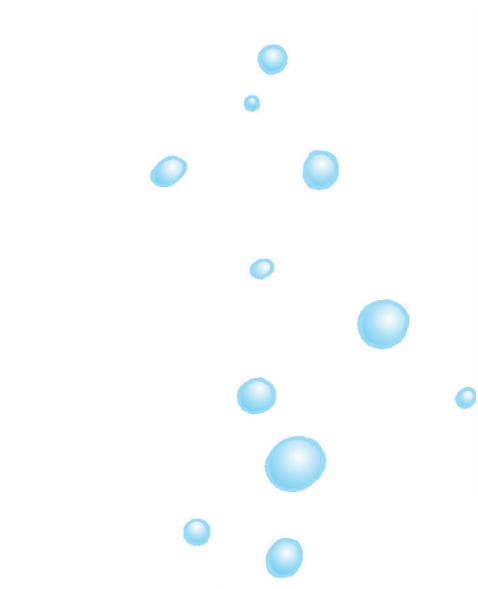 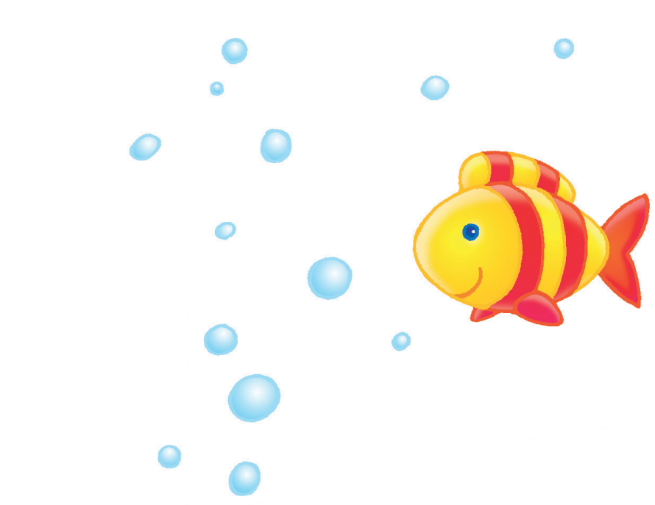 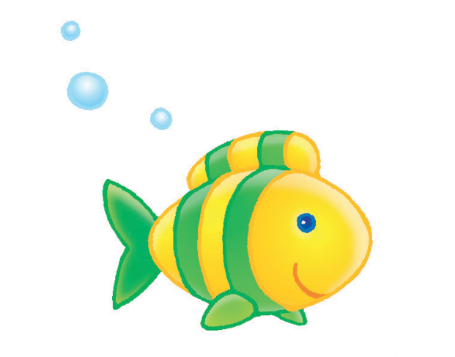 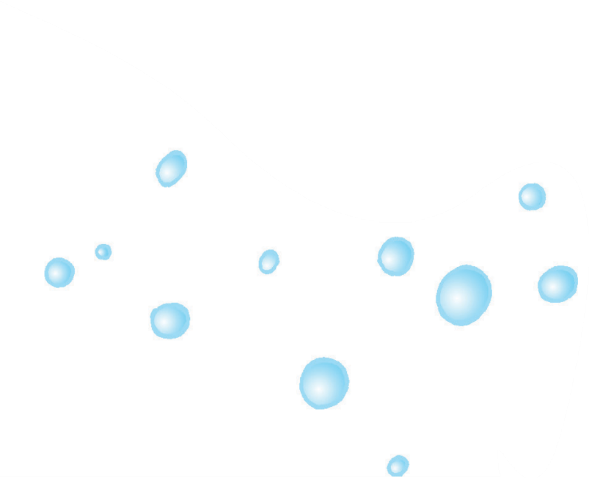 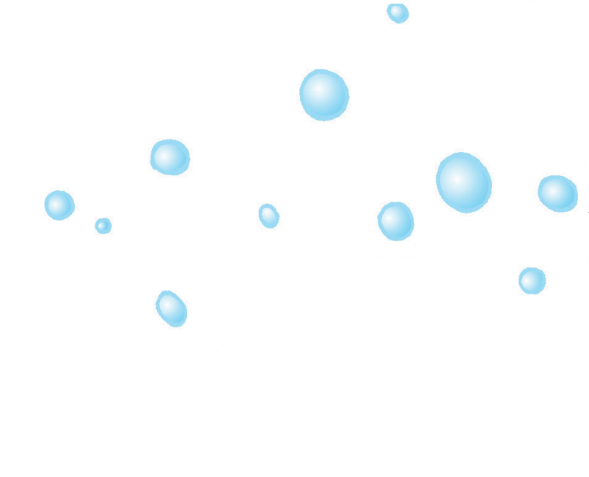 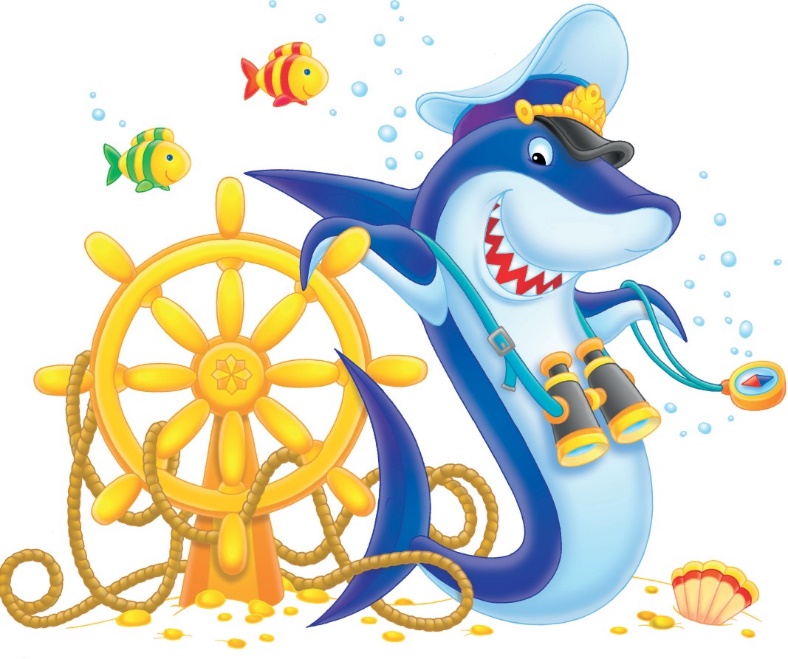 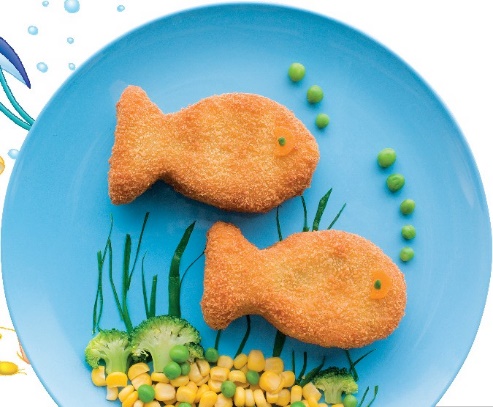 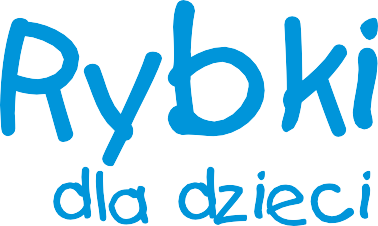 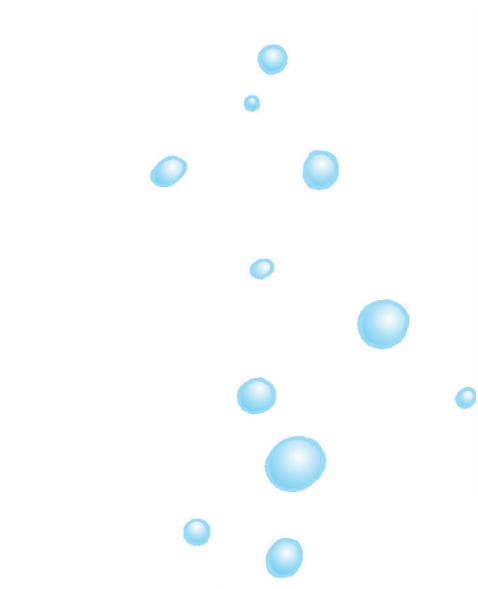 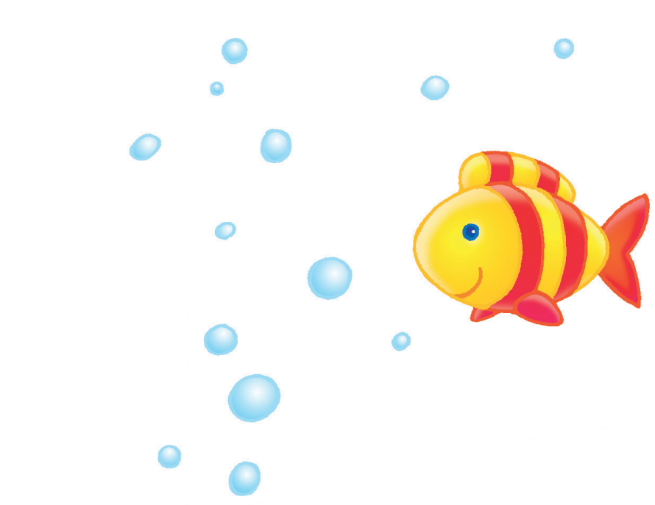 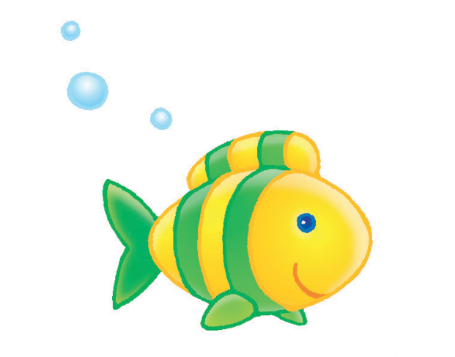 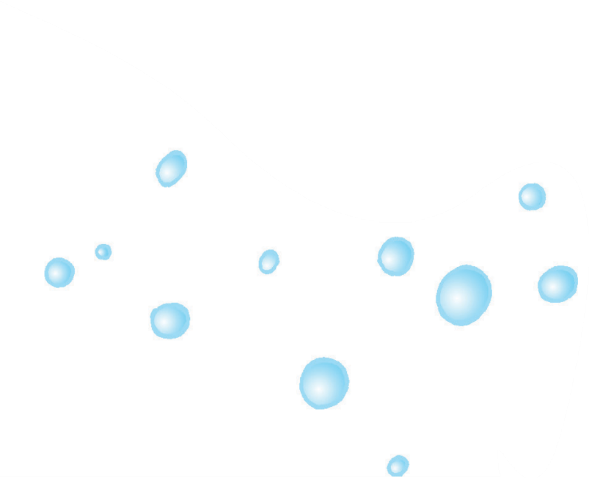 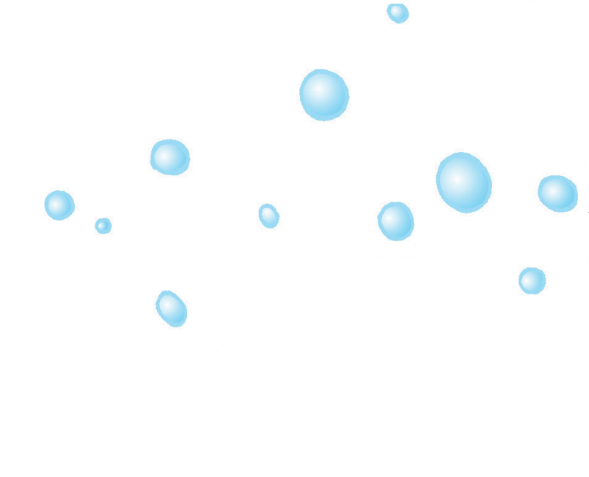 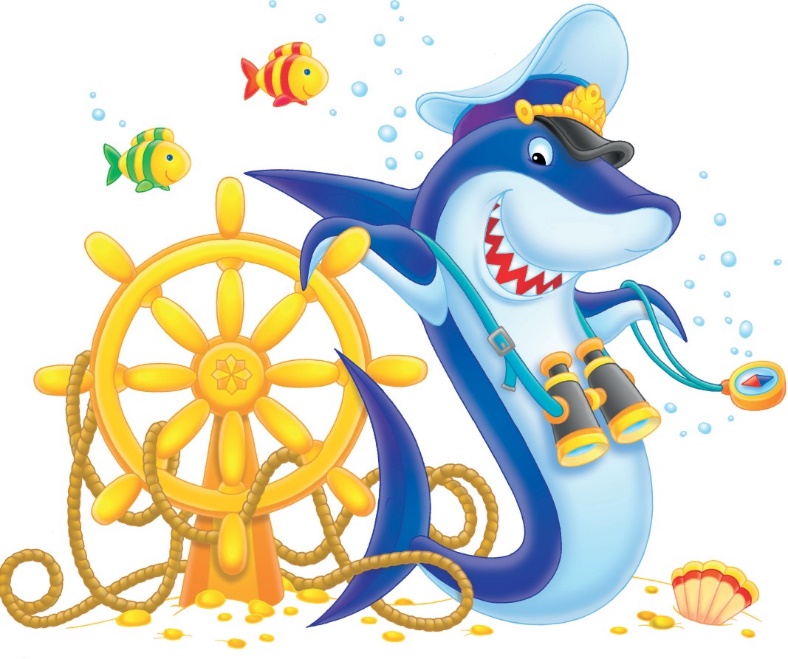 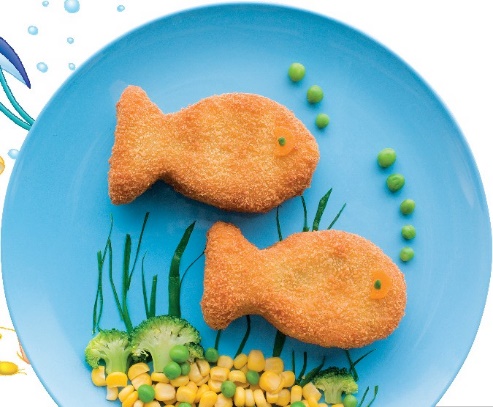 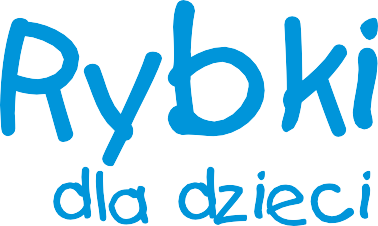 DZIEŃŚNIADANIE 830OBIAD 1200PODWIECZOREK 1430Poniedzia-łek02.01.2023Płatki kukurydziane(gluten) z mlekiem(200ml), chleb pszenno-żytni(30g) z masłem(z mleka)(5g), filet maślany z indyka(15g), pomidor(10g), sałata, herbata owocowa(150ml) Zupa krupnik(marchew, seler, por, pietruszka, zioła, kasza pęczak, ziemniaki)(200ml) makaron(pszenica, jajko)(50g) z sosem pomidorowym(pszenica, mleko)(30g), kompot wieloowocowy (śliwka, truskawka, jabłko)(150ml), borówkiKisiel z kompotu(150ml) (wyrób własny), chrupki kukurydzianeWtorek03.01.2023Kakao na mleku (150ml), bułka pszenna(30g) z masłem(z mleka)(5g), pasta jajeczna (gorczyca, mleko)(20g), rzodkiewka(5g), herbata czarna z cytryną(150ml), orzechy włoskieZupa kalafiorowa(marchew, seler, por, pietruszka, zioła, kalafior)(200ml),gulasz drobiowy(pszenica, filet z piersi kurczaka smażony)(50g) z ryżem(30g), marchewka z groszkiem(20g), woda(150ml)Budyń waniliowy (pszenica, jajko, mleko) (wyrób własny)(100g), winogrono czerwoneŚroda04.01.2023Płatki ryżowe z mlekiem(200ml), chleb pszenno-żytni(30g) z masłem(z mleka)(5g), ser żółty(z mleka)(10g), pomidor(10g), ogórek zielony(5g),  herbata owoce leśne(150ml)Zupa fasolowa (marchew,seler, por, pietruszka, zioła, fasolka żółta)(200ml),kopytka(pszenica, jajko)(100g), kapusta czerwona zasmażana(30g), kompot z czarnej porzeczki(150ml), mandarynkaNaleśniki z jabłkami (pszenica, jajko, mleko) (smażone)(100g), herbata owocowa(150ml) Czwartek05.01.2023Kawa inka(jęczmień, żyto) z mlekiem (150ml),bułka pszenna(30g) z masłem (mleko)(5g), pasta z tuńczyka jajka i ogórka kiszonego(20g)herbata czarna z cytryną (150ml), orzechy laskoweZupa pomidorowa (marchew, seler, por, pietruszka, zioła) z lankami (pszenica, jajko)(200ml)ziemniaki(100g), kotlet mielony wieprzowy(szynka b/k, jajko)(50g), mizeria (mleko)(30g)	woda(150ml)	Mus truskawkowy z jogurtem naturalnym(mleko)(100g), wafle ryżowe